Supplementary Material: Example of SSCP mobility patterns of known North Atlantic right whale DRB-like alleles. Alleles in order of appearance from left to right are Eugl-DRB1*04, Eugl-DRB1*03, Eugl-DRB1*01, Eugl-DRB1*02, Eugl-DRB2*01, Eugl-DRB2*02, Eugl-DRB1*05, and Eugl-DRB2*04 respectively.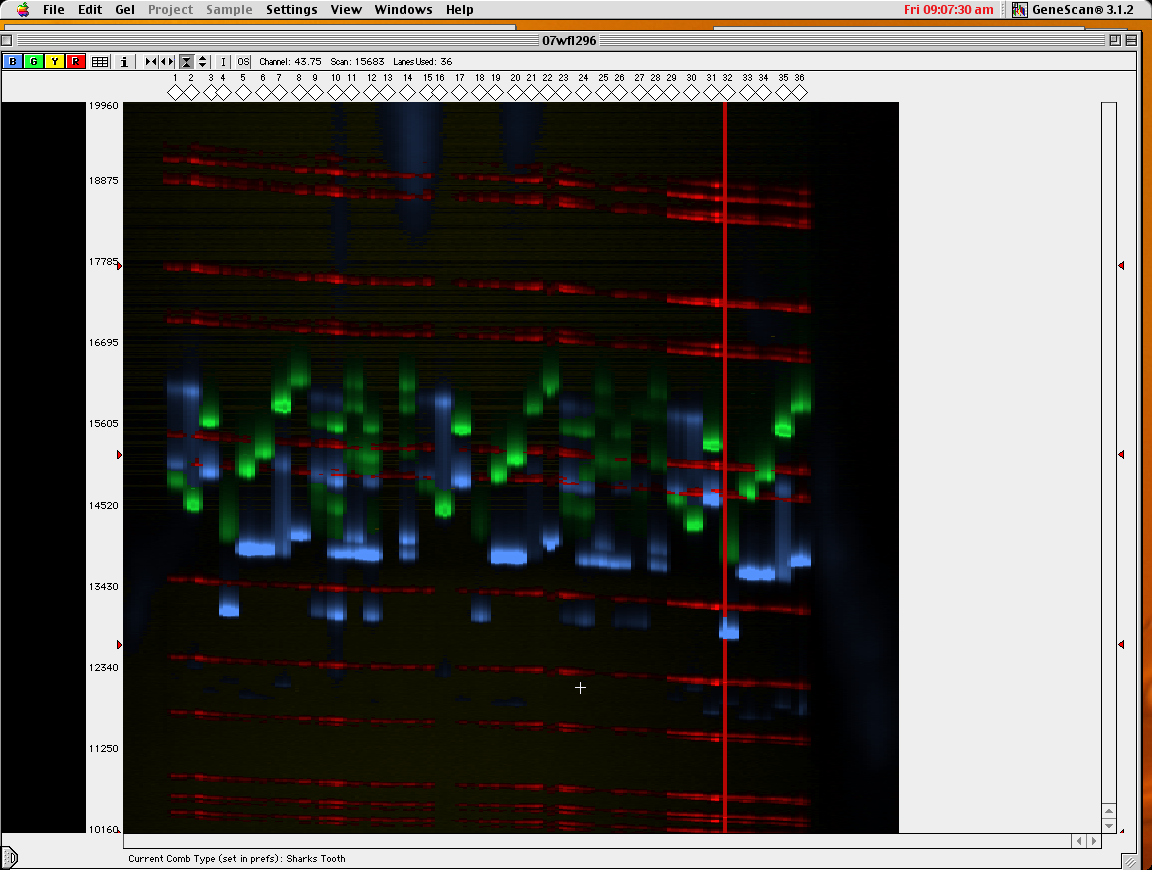 